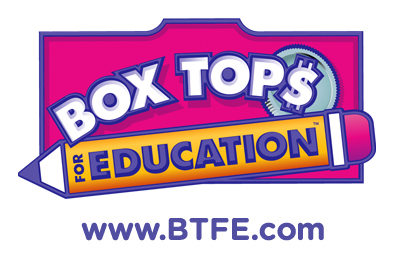 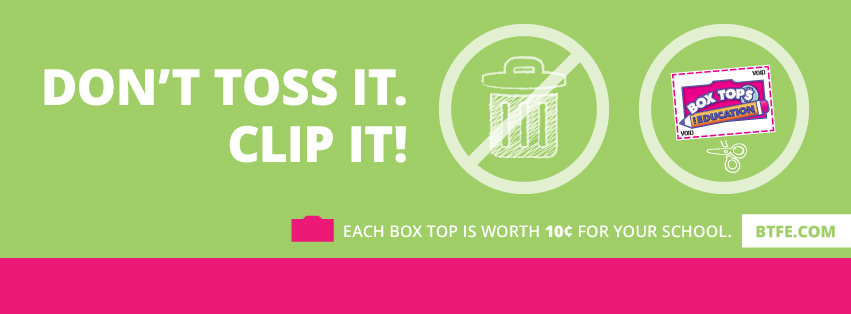 Send in your completed prize sheets by February 22!Collect your box topsAttach them to the collection sheet Circle the prize you wantTurn in at the collection box by the cafeteriaOne winner for each prize category will be randomly selected.The more times you enter the better chance you have to win!!One sheet of 10 Box Tops = 1 entryTwo sheets of 10 Box Tops = 2 entriesThree sheets of 10 Box Tops = 3 entriesEach box top is worth 10¢ for our school!Extra raffle entry/collection sheets are available in the Carleton main office or you can print them from our website: carletonboosterclub.weebly.comPlease help our school by sending in your box tops!“Pick-A-Prize” Raffle Entry and Collection SheetNAME:  				HOME ROOM:						GRADE:CIRCLE THE ITEM BELOW YOU WOULD LIKE TO WIN:$20 Target Gift Card           $20 iTunes Gift Card          $20 Subway Gift CardNOTE: If you do not make a selection, you will be entered in the Subway Gift Card Giveaway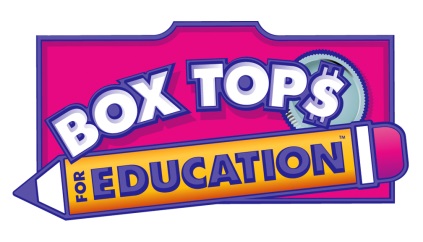      Tape or paste your 10 Box Tops                     in this section.